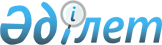 О возмещении стоимости при обязательном обезвреживании (обеззараживании) и переработке без изъятия животных, продукции и сырья животного происхождения
					
			Утративший силу
			
			
		
					Постановление акимата Бородулихинского района Восточно-Казахстанской области от 29 мая 2012 года N 406. Зарегистрировано Управлением юстиции Бородулихинского района Департамента юстиции Восточно-Казахстанской области 25 июня 2012 года за N 5-8-151. Утратило силу постановлением акимата Бородулихинского района Восточно-Казахстанской области от 30 мая 2013 года № 775

      Сноска. Утратило силу постановлением акимата Бородулихинского района Восточно-Казахстанской области от 30.05.2013 № 775.

      

      

      Примечание РЦПИ.

      В тексте сохранена авторская орфография и пунктуация.

      

      

      На основании подпункта 18) пункта 1 статьи 31 Закона Республики Казахстан от 23 января 2001 года № 148 «О местном государственном управлении и самоуправлении в Республике Казахстан», подпункта 7) пункта 2 статьи 10 Закона Республики Казахстан от 10 июля 2002 года № 339 «О ветеринарии», пункта 24 Постановления Правительства Республики Казахстан от 28 апреля 2003 года № 407 «Об утверждении нормативных правовых актов в области ветеринарии», акимат Бородулихинского района ПОСТАНОВЛЯЕТ:



      1. Возместить стоимость при обязательном обезвреживании (обеззараживании) и переработке без изъятия животных, продукции и сырья животного происхождения, представляющих особую опасность для здоровья животных и человека за счет местного бюджета в размере, не превышающем 30 % от рыночной стоимости одной головы животного и одного килограмма продукции и сырья животного происхождения.



      2. Контроль за исполнением данного постановления возложить на заместителя акима района Нургожина А. А.



      3. Настоящее постановление вводится в действие по истечении десяти календарных дней после дня его официального опубликования.

      

      

      Аким района                                        Г. Акулов

      

      Согласовано:

      

      Начальник ГУ «Бородулихинская

      Региональная Территориальная Инспекция

      Комитета ветеринарного контроля и 

      надзора Министерства сельского

      хозяйства Республики Казахстан»                      Т. Кадиров

                                                     28 мая 2012 года      Начальник Управления Департамента

      Комитета гос. сан. эпид. надзора

      Министерства Здравоохранения

      Республики Казахстан

      Восточно-Казахстанской области

      по Бородулихинскому району                        Г. Сулейменов

                                                     28 мая 2012 года
					© 2012. РГП на ПХВ «Институт законодательства и правовой информации Республики Казахстан» Министерства юстиции Республики Казахстан
				